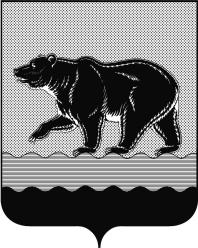 СЧЁТНАЯ ПАЛАТАГОРОДА НЕФТЕЮГАНСКА16 микрорайон, 23 дом, помещение 97, г. Нефтеюганск, 
Ханты-Мансийский автономный округ - Югра (Тюменская область), 628310  тел./факс (3463) 20-30-55, 20-30-63 E-mail: sp-ugansk@mail.ru www.admugansk.ruЗаключение на проект изменений в муниципальную программу «Защита населения и территории от чрезвычайных ситуаций, обеспечение первичных мер пожарной безопасности в городе Нефтеюганске»	Счётная палата города Нефтеюганска на основании статьи 157 Бюджетного кодекса Российской Федерации, Положения о Счётной палате города Нефтеюганска, рассмотрев проект изменений в муниципальную программу «Защита населения и территории от чрезвычайных ситуаций, обеспечение первичных мер пожарной безопасности в городе Нефтеюганске» (далее по тексту – проект изменений), сообщает следующее:При проведении экспертно - аналитического мероприятия учитывалось наличие экспертизы проекта изменений в муниципальную программу:1.1. Департамента финансов администрации города Нефтеюганска на предмет его соответствия бюджетному законодательству Российской Федерации и возможности финансового обеспечения её реализации из бюджета города Нефтеюганска.1.2. Департамента экономического развития администрации города Нефтеюганска на предмет соответствия:- муниципальной программы Порядку принятия решения о разработке муниципальных программ города Нефтеюганска, их формирования, утверждения и реализации, утверждённому постановлением администрации города Нефтеюганска от 18.04.2019 № 77-нп «О модельной муниципальной программе города Нефтеюганска, порядке принятия решения о разработке муниципальных программ города Нефтеюганска, их формирования, утверждения и реализации» (далее по тексту – постановление администрации города от 18.04.2019 № 77-нп);- программных мероприятий целям муниципальной программы;- сроков её реализации задачам;- целевых показателей, характеризующих результаты реализации муниципальной программы, показателям экономической, бюджетной и социальной эффективности;- требованиям, установленным нормативными правовыми актами в сфере управления проектной деятельностью.Предоставленный проект изменений соответствует постановлению администрации города Нефтеюганска от 18.04.2019 № 77-нп.  	3. Проектом изменений в муниципальную программу планируется:3.1. В паспорте муниципальной программы уменьшить финансовое обеспечение за счёт средств местного бюджета в 2019 году на сумму 209,456 тыс. рублей3.2. Таблицу 2 муниципальной программы изложить в новой редакции. 3.3. В таблице 2 муниципальной программы по мероприятию 2.1  «Мероприятия по повышению уровня пожарной безопасности муниципальных учреждений города» подпрограммы 2 «Обеспечение первичных мер пожарной безопасности в городе Нефтеюганске» по соисполнителю департаменту образования и молодёжной политики администрации города Нефтеюганска  за счёт средств местного бюджета уменьшить расходы в 2019 году в сумме 209,456 тыс. рублей.На основании вышеизложенного, по итогам проведения финансово-экономической экспертизы, замечания и предложения отсутствуют, предлагаем направить проект изменений на утверждение. Председатель			                                      			С.А. ГичкинаИсполнитель:инспектор инспекторского отдела № 1 Счётной палаты города НефтеюганскаБатаева Лариса НиколаевнаТел. 8 3463 20 30 63Исх. от 14.08.2019 № 293